Szkolny Program 
Wychowawczo-ProfilaktycznySzkoły Podstawowej 
Im. Marszałka Józefa Piłsudskiego 
w Marcinkowicachna lata 2017-2025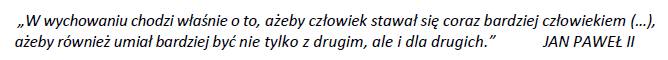 WprowadzeniePierwszymi wychowawcami swoich dzieci są rodzice. Nauczyciele wspomagają ich wszechstronny i harmonijny rozwój, a uczeń akceptuje siebie i jest otwarty na potrzeby drugiego człowieka. Żyje nie tylko z drugim, ale i dla drugich. Wychowanie to proces wspomagania człowieka w rozwoju, ukierunkowany na osiągnięcie pełni dojrzałości fizycznej, psychicznej, społecznej i duchowej.Profilaktyka to proces wspomagania człowieka w radzeniu sobie z trudnościami zagrażającymi prawidłowemu rozwojowi i zdrowemu życiu, a także ograniczenie i likwidowanie czynników blokujących i zaburzających zdrowe życie. Profilaktyka powinna wspomagać proces wychowania, a wychowanie tworzy całość z wiedzą i kreowaniem umiejętności, poprzez które formuje się osobowość młodego człowieka.Program Wychowawczo-Profilaktyczny szkoły dostosowany jest do potrzeb rozwojowych uczniów oraz potrzeb naszego środowiska lokalnego. Obejmuje wszystkie treści i działania o charakterze wychowawczym i profilaktycznym.Chcemy, aby nasza szkoła była bezpieczna, panował w niej klimat sprzyjający pracy uczniów i nauczycieli. Dążymy do tego, aby nasi uczniowie byli kulturalni, odpowiedzialni, komunikatywni, kreatywni i empatyczni, aby panowało poczucie przynależności do grupy (klasy, szkoły), którą łączą więzi koleżeństwa i przyjaźni.Program przeznaczony jest do realizacji przez wychowawców klas podczas godzin z wychowawcą we współpracy z nauczycielami wszystkich przedmiotów, pedagogiem, pielęgniarką szkolną i pozostałymi pracownikami szkoły, w zależności od potrzeb klasy oraz we współpracy z rodzicami i środowiskiem lokalnym.Założenia programuZakładamy, że w wyniku systematycznego, skorelowanego i spójnego oddziaływania wychowawczo-profilaktycznego uda się nam przygotować uczniów do zgodnego współżycia z ludźmi. Będziemy dążyć do tego, żeby nasi wychowankowie byli: uczciwi, wiarygodni, odpowiedzialni, wytrwali, wrażliwi na krzywdę innych, kreatywni, przedsiębiorczy, aby nie stosowali przemocy słownej, fizycznej i psychicznej, mieli wysoką kulturę osobistą i gotowość do uczestnictwa w kulturze. Ważne też jest, aby uczniowie przestrzegali zasad zdrowego stylu życia, nie ulegali nałogom, kształtowali postawy obywatelskie, szanowali kulturę i tradycję własnego narodu, a także okazywali poszanowanie dla innych kultur i tradycji, pogłębiali świadomość ekologiczną, poznawali dziedzictwo kulturowe naszego narodu, Europy i świata i rozwijali swoje zainteresowania i pasje.Obowiązujące akty prawneUstawa o systemie oświaty z dnia 7.09.1991r. (Dz. U. z 2004r. nr 256, poz. 2572 z późniejszymi zmianami)- art.54 ust.2 pkt.1Ustawa z dnia 26 stycznia 1982 r. Karta Nauczyciela (Dz. U. z 2006 r. nr 97, poz. 674 i nr 170, poz. 1218).Konstytucja Rzeczpospolitej Polskiej art. 48 ust. 1, art.54 ust. 3-4, art. 70 ust 1Program polityki prorodzinnej państwa z 17.11.1998rKonwencja o Prawach Dziecka przyjęta przez Zgromadzenie Ogólne Narodów Zjednoczonych z dnia 17.11.1998r. (Dz. U. z 1991r.Nr 120 poz.526 z późniejszymi zmianami, art.33)Rozporządzenie Ministra Edukacji Narodowej i Sportu z dnia 12 sierpnia 1999r. w sprawie sposobu nauczania szkolnego oraz zakresu treści dotyczących wiedzy o życiu seksualnym człowieka, o zasadach świadomego i odpowiedzialnego rodzicielstwa, o wartości rodziny, życia w fazie prenatalnej oraz metodach i środkach świadomej prokreacji zawartych w podstawie programowej kształcenia ogólnego. (Dz. U. z 2014r., poz. 395, z późniejszymi zmianami) Ustawa z dnia 26 października 1982r. o wychowaniu w trzeźwości i przeciwdziałaniu alkoholizmowi (Dz. U.2016, poz. 487 z późniejszymi zmianamiUchwała Sejmu Rzeczpospolitej Polskiej z dnia 7 maja 1998r. w sprawie przeciwdziałania i zwalczania zjawisk patologicznych wśród nieletnich. M.P. 1998 nr 14 poz. 207Rezolucja Sejmu Rzeczpospolitej Polskiej z dni 1 sierpnia 1997r. w sprawie opracowania rządowego programu zapobiegania i eliminowania zjawisk wykorzystania seksualnego nieletnich (Monitor Polski Nr 50 poz. 476).Ustawa z dnia 19 sierpnia 1994r. o ochronie zdrowia psychicznego (Dz. U. Nr 111, poz.535).Ustawa z dnia 9 listopada 1995r. o ochronie zdrowia przed następstwami używania tytoniu i wyrobów tytoniowych (Dz.U. 1996 Nr 10, poz.55).Ustawa z dnia 26 października 1982r. o postepowaniu w sprawach nieletnich (Dz.U. z 2016r., poz. 1654 z późniejszymi zmianami).Ustawa z dnia 29 lipca 2005r. o przeciwdziałaniu przemocy w rodzinie (Dz.U. z 2015r., poz.1390 z późniejszymi zmianami).Rozporządzenie Ministra Edukacji Narodowej z dnia 9 sierpnia 2017r. w sprawie zasad organizacji i udzielania pomocy psychologiczno-pedagogicznej w publicznych przedszkolach, szkołach i placówkach (Dz. U. z 2017r., poz.1591).Rozporządzenie Ministra Edukacji Narodowej z dnia 14 lutego 2017r. w sprawie podstawy programowej wychowania przedszkolnego oraz podstawy programowej kształcenia ogólnego dla szkoły podstawowej, w tym dla uczniów z niepełnosprawnością intelektualną w stopniu umiarkowanym lub znacznym (Dz. U. z 2017, poz.356 z późniejszymi zmianami).Rozporządzenie Ministra Edukacji Narodowej z dnia 24 lipca 2015r. w sprawie warunków organizowania kształcenia, wychowania i opieki dla dzieci niepełnosprawnych, niedostosowanych społecznie i zagrożonych niedostosowaniem społecznym ( Dz. U. z 2015r, poz. 1113).Rozporządzenie Ministra Edukacji Narodowej z dnia 18 sierpnia 2015r. w sprawie zakresu i form prowadzenia w szkołach i placówkach systemu oświaty działalności wychowawczej, edukacyjnej, informacyjnej i profilaktycznej w celu przeciwdziałania narkomanii. ( Dz. U. z 2015r, poz. 1249).Koncepcja Pracy Szkoły oraz Statut Szkoły (ewaluowane na bieżąco zgodnie z rozporządzeniem MEN).Szkolny Zestaw Programów Nauczania.Ustawa z dnia 29 lipca 2005r. o przeciwdziałaniu narkomanii (Dz. U. nr 179, poz. 1485, z późniejszymi zmianami, tekst jednolity (Dz. U. z 2017r., poz. 783).Rozporządzenie MENiS z dnia 31 grudnia 2002r. w sprawie bezpieczeństwa i higieny w publicznych i niepublicznych szkołach i placówkach (Dz. U. z 2003r. nr 6, poz. 69).Rozporządzenie Ministra Zdrowia z dnia 22 grudnia 2004 r. w sprawie organizacji profilaktycznej opieki zdrowotnej nad dziećmi i młodzieżą (Dz. U. z 2009r. nr 139, poz. 1133).Rozporządzenie Rady Ministrów z dnia 13 września 2011 r. w sprawie procedury „Niebieskie Karty” oraz wzorów formularzy „Niebieska Karta” (Dz. U. z 3 października 2011 poz. 1245).Ustawa z dnia 24 kwietnia 2015 r. o zmianie ustawy o przeciwdziałaniu narkomanii oraz innych ustawPrzy opracowaniu programu wychowawczo-profilaktycznego szkoły uwzględniono:obowiązujące akty prawne;dotychczasowe doświadczenia szkoły;zebrane od rodziców, uczniów i nauczycieli propozycje dotyczące głównych problemów wychowawczych i profilaktycznych w szkole i środowisku;dotychczas przeprowadzone badania na temat sytuacji wychowawczej szkołyprzewidywane zmiany w szkole, środowisku i kraju, mogące mieć wpływ na proces wychowania;Najważniejsze cele wychowania i profilaktykiKształtowanie poczucia tożsamości narodowej, przynależności do społeczności szkolnej, lokalnej i regionalnej, świadomości swoich praw i obowiązków. Zaznajamianie z zagrożeniami bezpieczeństwa i zdrowia oraz uczenia prawidłowej reakcji na te zagrożenia.Kształtowanie nawyków kulturalnego zachowania, efektywnej współpracy, komunikowania się z rówieśnikami i dorosłymi. Wdrażanie do życia w społeczności szkolnej i w grupie rówieśniczej. Kształtowanie postaw, respektowanie norm społecznych i wychowanie do wartości.Wspieranie rozwoju intelektualnego, przygotowanie do odbioru dóbr kultury i sztuki, upowszechnianie czytelnictwa, szanowanie dorobku narodowego przy jednoczesnym otwarciu na wartości europejskie. Zapobieganie zachowaniom agresywnym.Kształtowanie właściwych nawyków higienicznych i zdrowotnych, umiejętności dokonywania wyboru zachowań chroniących zdrowie własne i innych ludzi, propagowanie ekologicznego stylu życia. Motywowanie do zdrowego stylu życia.Wspomaganie w miarę posiadanych zasobów, wszechstronnego i harmonijnego rozwoju ucznia, z uwzględnieniem jego indywidualnych sytuacji. Zapewnienie mu bezpieczeństwa fizycznego, psychicznego i emocjonalnego. Wspieranie ucznia w procesie nabywania wiedzy, sprawności, postaw i nawyków, które zapewniają mu przygotowanie do racjonalnego i godnego życia oraz kontynuacji nauki na dalszym etapie.Sylwetka absolwenta szkołyUczeń kończący naszą szkołę dobrze funkcjonuje w swoim środowisku, w domu i w szkole. Jest pogodny, ma pozytywny, choć nie bezkrytyczny stosunek do otaczającej go rzeczywistości. Posiada umiejętność efektywnego komunikowania, współpracy oraz kontrolowania własnych emocji. Jest świadomy dziedzictwa kulturowego regionu, kraju, Europy, świata. Dba o swoje zdrowie i sprawność fizyczną. Traktuje zdobywanie wiedzy jako podstawę własnego rozwoju. Działania zawarte w programie wychowawczo-profilaktycznym zmierzają do ukształtowania takiego modelu absolwenta, który niezależnie od indywidualnych cech osobowości, predyspozycji i talentów będzie wyposażony w zespół cech uniwersalnych, warunkujących właściwe funkcjonowanie we współczesnym świecie.Absolwent jest: dobrym obywatelem, świadomym swoich praw i obowiązków, posiadającym godność, poczucie własnej wartości, szanującym prawa innych;człowiekiem aktywnym, ciekawym świata i wiedzy, ma różne zainteresowania, chętnie gromadzi różne wiadomości;człowiekiem uczciwym, tolerancyjnym i odpowiedzialnym, odróżniającym dobro od zła, kierującym się zasadami moralnymi;człowiekiem dbającym o własny rozwój duchowy, wrażliwym na piękno, szanującym dorobek ludzkości w dziedzinie kultury i sztuki;człowiekiem dbającym o zdrowie i kondycję fizyczną oraz świadomym ich zależności od stanu środowiska naturalnego;Uczestnicy programu wychowawczo-profilaktycznego szkołyWspółodpowiedzialni za wszechstronny rozwój osobowości ucznia są wszyscy uczestnicy programu:Rodzice:mają prawo do wychowania zgodnie z własnymi przekonaniami religijnymi i moralnymi jeśli nie są one sprzeczne z prawami dziecka;znają i akceptują program wychowawczy proponowany przez szkołę;wspierają dziecko we wszystkich jego poczynaniach i zapewniają mu poczucie bezpieczeństwa;wspierają wychowawców i nauczycieli w podejmowanych przez nich działaniach, służą wiedzą, doświadczeniem i pomocą;aktywnie uczestniczą w życiu szkoły;dbają o właściwą formę spędzania czasu wolnego przez dzieci; Wychowawcy klas:dbają o poczucie bezpieczeństwa i akceptacji ucznia w klasie;wspierają rozwój uczniów i usamodzielnianie się;prowadzą dokumentacje nauczania;opracowują i realizują Program Wychowawczo-Profilaktyczny;koordynują pracę wychowawczo-profilaktyczną w zespole klasowym;dokonują rozpoznania sytuacji rodzinnej i osobistej ucznia;podejmują działania w przypadkach przemocy wobec niego, zaniedbań opiekuńczych, ujawnionych nałogów;wnioskują o objęcie pomocą psychologiczno-pedagogiczną uczniów o specyficznych potrzebach edukacyjnych;informują rodziców o proponowanych formach pomocy psychologiczno-pedagogicznejintegrują i kierują zespołem klasowym;wykorzystują potencjał grupy do wspierania jej członków, oceniają zachowania uczniów;wdrażają do samooceny postępów w zachowaniu, nadzorują realizację obowiązku szkolnego;promują osiągnięcia klasy i pojedynczych uczniów;inspirują pracę zespołową w klasie, przydzielają zespołom zadania na rzecz klasy, szkoły i środowiska oraz wspólnie oceniają stopień z nauczycielami ich realizacji;współdziałają z nauczycielami uczącymi w klasie;współpracują z rodzicami, włączają rodziców w sprawy programowe i organizacyjne klasy;współpracują z dyrekcją szkoły, pedagogiem, pielęgniarką;współdziałają z instytucjami pracującymi na rzecz dziecka, policją, poradnią psychologiczno-pedagogiczną, sądami rodzinnymi;Nauczyciele:oddziałują na uczniów niezależnie od przypisanych im funkcji dydaktycznych;odpowiadają za życie, zdrowie i bezpieczeństwo uczniów podczas ich pobytu w szkole, podczas wyjść i wyjazdów szkolnych;udzielają pomocy w przezwyciężaniu niepowodzeń szkolnych w oparciu o rozpoznane potrzeby uczniów, informują o potrzebach związanych z problemami w nauce oraz o przejawianych zdolnościach;wspierają swoją postawą i działaniami pedagogicznymi rozwój psychofizyczny uczniów ich zdolności i zainteresowania;inspirują uczniów do twórczych poszukiwań, aktywności i samodzielności;kształcą i wychowują dzieci w duchu patriotyzmu;reagują na przejawy nietolerancji, dyskryminacji i innych negatywnych zachowań;dążą w swojej pracy do integracji zespołu klasowego, angażując w życie klasy wszystkich uczniów;wspólnie z pedagogiem zabiegają o różne formy pomocy wychowawczej i materialnej dla uczniów, dostosowują wymagania edukacyjne do specyficznych potrzeb ucznia;współtworzą atmosferę życzliwości i zrozumienia, budzą szacunek swoją wiedza, kompetencją i postawą;proponują uczniom pozytywne formy wypoczynku dostępne w szkole i poza nią;realizują w toku pracy wychowawczej treści i cele programu wychowawczo-profilaktycznego szkoły;Uczniowie, Samorząd Uczniowski:przestrzegają Szkolnego Kodeksu Postępowania Uczniawspółorganizują imprezy i akcje szkolne;znają i przestrzegają norm zachowania obowiązujących członków społeczności szkolnej;akceptują innych uczniów i szanują ich prawa, wydają opinie w przypadku przyznawanych kar zgodnie ze Statutem Szkoły;współtworzą społeczność szkolną i wykorzystują swe prawo do samorządności;kierują swym rozwojem i stają się coraz bardziej samodzielni;prowadzą zdrowy tryb życia i dbają o swoje środowisko;mają szacunek do kultury, języka i tradycji narodowej;uczestniczą w opiniowaniu dokumentów  szkolnych (Statut Szkoły, Szkolny Program Wychowawczo-Profilaktyczny);Pedagog szkolny:prowadzi badania i działania diagnostyczne uczniów, w tym diagnozuje indywidualne potrzeby rozwojowe i edukacyjne oraz możliwości psychofizyczne uczniów w celu określenia przyczyn niepowodzeń edukacyjnych oraz wspierania mocnych stron uczniów;diagnozuje sytuacje wychowawcze w szkole w celu rozwiązania problemów wychowawczych oraz wspierania rozwoju uczniów;podejmuje działania z zakresu profilaktyki uzależnień i innych problemów dzieciminimalizuje skutki zaburzeń rozwojowych, zapobiega zaburzeniom zachowania oraz inicjuje różne formy pomocy uczniom na terenie szkoły i poza nią;inicjuje i prowadzi działania mediacyjne i interwencyjne w sytuacjach kryzysowych;pomaga rodzicom i nauczycielom w rozpoznawaniu indywidualnych możliwości, predyspozycji i uzdolnień uczniów; wspiera nauczycieli i innych specjalistów w udzielaniu pomocy psychologiczno-pedagogicznej;Zadania wychowawczo-profilaktyczne i formy realizacjiKształtowanie pozytywnych postaw społecznych i promowanie bezpiecznych zachowańKształtowanie więzi z krajem ojczystym, poszanowanie dla dziedzictwa narodowego oraz innych kultur i tradycji Wychowanie prozdrowotneWychowanie ekologiczneProfilaktyka zagrożeńEwaluacjaW ustaleniu czy realizowany program przynosi oczekiwane efekty, niezbędna jest jego ewaluacja. Należy więc kontrolować zarówno przebieg procesu, jak i osiągnięte wyniki. W tym celu na początku roku szkolnego i w trakcie jego trwania należy przeprowadzić wśród uczniów, rodziców i nauczycieli ankiety. Proces powinien być kontrolowany przez bieżące monitorowanie, a uzyskane informacje wykorzystywane do modyfikacji samego programu (jeżeli wystąpi taka potrzeba).Ewaluację  wyników  należy  przeprowadzić  pod  koniec  każdego  roku  szkolnego i opracować wnioski do pracy na następny rok szkolny.Narzędzia ewaluacji:Sprawozdania wychowawców z realizacji Programów Wychowawczo-Profilaktycznych klas;Ankieta skierowana do uczniów, dotycząca ich postaw i zainteresowań;Ankieta skierowana do rodziców, dotycząca osiągnięć dydaktyczno-wychowawczych dziecka, ze wskazaniem kierunku działań do dalszej pracy oraz kwestionariusz ankiety pozwalający stworzyć sylwetkę absolwenta naszej szkoły;Ankieta skierowana do nauczycieli, której celem będzie uzyskanie informacji na temat realizacji Programu Wychowawczo-Profilaktycznego ewentualnej jego modyfikacji;Analiza trudności wychowawczych, problemów szkolno-środowiskowych i profilaktycznych przeprowadzona przez Pedagoga na podstawie danych zebranych od nauczycieli, wychowawców klas, rodziców i uczniówAnaliza dokumentówObserwacjeUstalenia końcoweZa realizację Programu Wychowawczo-Profilaktycznego szkoły odpowiedzialni są wszyscy pracownicy szkoły.Dyrektor Szkoły czuwa nad prawidłowością jego realizacji.Za realizację poszczególnych zakresów odpowiedzialni są nauczyciele zadeklarowani, bądź zaproponowani przez Dyrektora SzkołyProgram Wychowawczo-Profilaktyczny Szkoły Podstawowej na lata 2017-2025 jest otwarty, może być modyfikowany w trakcie realizacji. Program ten podlega monitorowaniu i ewaluacji.W każdym roku szkolnym we wrześniu zostanie opracowany dokument pt. Założenia do Programu Wychowawczo-Profilaktycznego Szkoły wraz z harmonogramem działań zaplanowanych na dany rok szkolny w formie odrębnego załącznika i dołączony do ProgramuProgram Wychowawczo - Profilaktyczny opracował zespół nauczycieli w składzie:Grażyna Brdej- przewodnicząca zespołuEwa Pajor Wojsław- pedagogAlicja Janczyk – członek zespołuTadeusz Widomski – członek zespołuProgram Wychowawczo- Profilaktyczny Szkoły Podstawowej im. Marszałka Józefa Piłsudskiego w Marcinkowicachprzyjęto uchwałą Rady Pedagogicznej w dniu  ……………………………………………….przyjęto uchwałą Rady Rodziców w dniu ……………………………………………………….w porozumieniu z Samorządem Uczniowskim w dniu ……………………………………..Rada Rodziców			Rada Pedagogiczna			Samorząd UczniowskiL.p.Zadania szkołyCeleFormy i sposób realizacjiI.Przygotowanie uczniów do świadomego, aktywnego uczestnictwa w życiu społecznymRozwijanie samorządności uczniów. Uczenie zasad demokracjiUdział w pracach Samorządu Szkolnego i klasowego.Udział uczniów w planowaniu pracy klasy i szkołyReprezentowanie szkoły w czasie uroczystości lokalnych.I.Przygotowanie uczniów do świadomego, aktywnego uczestnictwa w życiu społecznymRozwijanie tolerancji wobec innych.Kształtowanie właściwych postaw w stosunku do osób niepełnosprawnychSpotkanie z seniorami z okazji Dnia Babci i Dziadka, Święta szkołyZapraszanie do szkoły i spotkania z osobami niepełnosprawnymi.I.Przygotowanie uczniów do świadomego, aktywnego uczestnictwa w życiu społecznymPoznanie i respektowanie praw i obowiązków uczniaZapoznanie z Kodeksem Ucznia, Statutem Szkoły, RegulaminamiI.Przygotowanie uczniów do świadomego, aktywnego uczestnictwa w życiu społecznymRozwijanie zainteresowań uczniów, rozbudzanie pasji.Percepcja sztuk teatralnych, koncertówI.Przygotowanie uczniów do świadomego, aktywnego uczestnictwa w życiu społecznymUdział uczniów w konkursach, zawodach sportowych i innych formach prezentacji własnych umiejętności, wiedzyRealizacja projektów przedmiotowych, szkolnych. Udział w zawodach sportowych, lekcjach muzealnych. Prezentowanie wyników konkursów na gazetkach szkolnych, apelu.I.Przygotowanie uczniów do świadomego, aktywnego uczestnictwa w życiu społecznymKształtowanie umiejętności refleksyjnego, celowego korzystania z elektronicznych nośników informacji (internet, telewizja, radio, gry komputerowe)I.Przygotowanie uczniów do świadomego, aktywnego uczestnictwa w życiu społecznymUczestnictwo w organizacji uroczystości szkolnych, imprez, itp.Imprezy integracyjne, uroczystości, wyjazdy,I.Przygotowanie uczniów do świadomego, aktywnego uczestnictwa w życiu społecznymUdział uczniów w akcjach organizowanych przez szkołęImprezy integracyjne, uroczystości, wyjazdy,I.Przygotowanie uczniów do świadomego, aktywnego uczestnictwa w życiu społecznymKształtowanie umiejętności bycia członkiem zespołu klasowego, szkolnego.Imprezy integracyjne, uroczystości, wyjazdy,I.Przygotowanie uczniów do świadomego, aktywnego uczestnictwa w życiu społecznymOrganizowanie czasu wolnegoImprezy integracyjne, uroczystości, wyjazdy,I.Przygotowanie uczniów do świadomego, aktywnego uczestnictwa w życiu społecznymUpowszechnianie czytelnictwa, rozwijanie kompetencji czytelniczych uczniówKonkurs pięknego czytania, na najciekawszy zeszyt lekturWizyty w bibliotece parafialnej, Bibliotece Publicznej w Nowym SączuPrezentowanie najciekawszych pozycji czytelniczych dla dzieci.Spotkania z autorami książek dla dzieci.I.Przygotowanie uczniów do świadomego, aktywnego uczestnictwa w życiu społecznymRozwijanie aktywności pozalekcyjnej uczniówPodkreślanie znaczenia twórczych postaw oraz działalności dodatkowej na rzecz szkoły, środowiskaII.Dążenie do uzyskania wysokiego poziomu kultury osobistejBudowanie systemu wartości – przygotowanie do rozpoznawania podstawowych wartościUdział w akcjach charytatywnych, wolontariacie, rekolekcjach.II.Dążenie do uzyskania wysokiego poziomu kultury osobistejWpajanie szacunku i tolerancji do odmiennych poglądów, ludzi, religiiPogadanki i spotkania z ciekawymi ludźmiII.Dążenie do uzyskania wysokiego poziomu kultury osobistejWdrażanie do uważnego słuchania, rozmawiania, zawierania kompromisów.Prowadzenie zajęć ukazujących wzorce osobowe, właściwe zachowania i postawy w literaturze, historii, współczesności.  II.Dążenie do uzyskania wysokiego poziomu kultury osobistejEgzekwowanie właściwego zachowania uczniów wobec osób dorosłych, rówieśnikówProwadzenie zajęć ukazujących wzorce osobowe, właściwe zachowania i postawy w literaturze, historii, współczesności.  II.Dążenie do uzyskania wysokiego poziomu kultury osobistejWzmacnianie pozytywnych postaw (postawy prospołeczne i pozytywna komunikacja)Prowadzenie zajęć ukazujących wzorce osobowe, właściwe zachowania i postawy w literaturze, historii, współczesności.  II.Dążenie do uzyskania wysokiego poziomu kultury osobistejZwracanie uwagi na kulturę osobistą, w tym kulturę językaPercepcja wartościowych filmów, sztuk teatralnych, wystawLekcje wychowawcze, pogadanki, apele szkolne. Diagnoza postaw.II.Dążenie do uzyskania wysokiego poziomu kultury osobistejKształtowanie odpowiedzialności za własne słowa i czynyPercepcja wartościowych filmów, sztuk teatralnych, wystawLekcje wychowawcze, pogadanki, apele szkolne. Diagnoza postaw.II.Dążenie do uzyskania wysokiego poziomu kultury osobistejPraca na rzecz innej osoby, klasy, szkołyPromowanie uczniów za pracę na rzecz klasy, szkoły środowiskaII.Dążenie do uzyskania wysokiego poziomu kultury osobistejPrzekazanie uczniom informacji na temat konieczności poszanowania cudzych dóbr materialnych i osobistych oraz mienia szkoły.Działania mające na celu wykazanie troski o wygląd sal, otoczenia, szkoły.II.Dążenie do uzyskania wysokiego poziomu kultury osobistejĆwiczenie z uczniami prawidłowej reakcji w sytuacjach konfliktowychScenki dramowe, pogadankiOmawianie z uczniami prawidłowego postępowania w trudnych sytuacjach.II.Dążenie do uzyskania wysokiego poziomu kultury osobistejUświadomienie dzieciom, że każdy może popełnić błąd. Przyznanie się i poprawa jest drogą do stawania się lepszym człowiekiemScenki dramowe, pogadankiOmawianie z uczniami prawidłowego postępowania w trudnych sytuacjach.II.Dążenie do uzyskania wysokiego poziomu kultury osobistejPobudzanie uczniów do stawiania pytań, jak poprawić niekorzystną sytuacjęScenki dramowe, pogadankiOmawianie z uczniami prawidłowego postępowania w trudnych sytuacjach.III.Rozwijanie zachowań asertywnych i empatycznychĆwiczenie prawidłowych postaw i zachowań uczniów w grupie rówieśniczej: uczeń umie uszanować zdanie innych oraz potrafi bronić własnego zdania; umie powiedzieć nie na niewłaściwe propozycje, dokonuje trafnego wyboruStawianie uczniów w hipotetycznych sytuacjach wymagających zajęcia określonego stanowiska pogadanki na lekcjach prelekcje specjalistów.Realizacja programów profilaktycznych, opieka pedagoga, współpraca z PPP, Sądem dla nieletnich, Komendą Policji itp.III.Rozwijanie zachowań asertywnych i empatycznychRozwijanie umiejętności słuchania  zabierania głosu.Stawianie uczniów w hipotetycznych sytuacjach wymagających zajęcia określonego stanowiska pogadanki na lekcjach prelekcje specjalistów.Realizacja programów profilaktycznych, opieka pedagoga, współpraca z PPP, Sądem dla nieletnich, Komendą Policji itp.III.Rozwijanie zachowań asertywnych i empatycznychPrzeciwdziałanie przejawom niedostosowania społecznego. Przekazanie wiedzy na temat szkodliwego działania używek, narkotyków, również negatywnego oddziaływania nieodpowiedniego towarzystwa.Stawianie uczniów w hipotetycznych sytuacjach wymagających zajęcia określonego stanowiska pogadanki na lekcjach prelekcje specjalistów.Realizacja programów profilaktycznych, opieka pedagoga, współpraca z PPP, Sądem dla nieletnich, Komendą Policji itp.IVIntegracja działań wychowawczo- profilaktycznych szkoły i rodzicówZapoznanie rodziców z programem wychowawczo-profilaktycznym oraz innymi prawnymi aktami SzkołyNa spotkaniach rodziców z wychowawcami klas.IVIntegracja działań wychowawczo- profilaktycznych szkoły i rodzicówDokładne precyzowanie wymagań stawianych uczniom, dotyczących pożądanych przez Szkołę zachowań, które zapewnią utrzymanie ładu społecznego i bezpieczeństwa uczniów Egzekwowanie powyższych wymagańDziałania pracowników szkoły mające na celu bezpieczeństwo uczniów: dyżury nauczycieli, opracowywanie procedur i reagowanie w sytuacjach trudnychIVIntegracja działań wychowawczo- profilaktycznych szkoły i rodzicówUwzględnienie na zebraniach z rodzicami tematów z zakresu wychowania, adekwatnych do problemów klasowych.IVIntegracja działań wychowawczo- profilaktycznych szkoły i rodzicówBadanie opinii rodziców odnośnie:Skuteczności realizowanych zadań edukacyjnych i wychowawczychPrzedmiotowych systemów ocenianiaW formie ankiet lub wyrażania opinii na zebraniach klasowych.IVIntegracja działań wychowawczo- profilaktycznych szkoły i rodzicówWłączenie rodziców do pracy przy realizacji zamierzeń wychowawczych:Udział rodziców w tworzeniu Programu Wychowawczo-Profilaktycznego, Statutu Szkoły, Oceniania Wewnątrzszkolnego itp.Udział w uroczystościach i imprezach szkolnych, klasowych;Współpraca z rodzicami w planowaniu działań wychowawczych oraz pomoc w rozwiązywaniu problemów dziecka.Udział w drobnych remontach, upiększaniu klas, budynku itpWychowawcy klas konsultują z rodzicami ich oczekiwania odnośnie pracy wychowawczej i profilaktycznej. Współpraca z Radą RodzicówIVIntegracja działań wychowawczo- profilaktycznych szkoły i rodziców Przekazywanie rodzicom informacji na temat metod oddziaływań wychowawczych. Uświadomienie szkodliwości nadopiekuńczej postawy, liberalnego wychowania itpWywiadówki, tablica informacyjna Prelekcje specjalistów, informacje przekazywane przez wychowawcówIVIntegracja działań wychowawczo- profilaktycznych szkoły i rodzicówUczestnictwo rodziców w lekcjach otwartych.Angażowanie rodziców do uczestnictwa i współorganizowania uroczystości i wyjazdów klasowych, szkolnychIVIntegracja działań wychowawczo- profilaktycznych szkoły i rodzicówOrganizowanie imprez dla rodziców i z udziałem rodzicówAngażowanie rodziców do uczestnictwa i współorganizowania uroczystości i wyjazdów klasowych, szkolnychIVIntegracja działań wychowawczo- profilaktycznych szkoły i rodzicówWyróżnianie rodziców za wkład pracy, pomoc Szkole w poprawianiu warunków pracy i nauki.Wręczenie rodzicom podziękowań za pracęIKształtowanie poczucia przynależności do rodziny, grupy rówieśniczej i wspólnoty narodowej oraz postawy patriotycznej, miłości do ojczyzny , kultywowania tradycjiZnajomość słów i melodii hymnu narodowego.Godziny wychowawcze, zajęcia lekcyjne i pozalekcyjne, uroczystości szkolne i klasowe, wycieczki i wyjściaIKształtowanie poczucia przynależności do rodziny, grupy rówieśniczej i wspólnoty narodowej oraz postawy patriotycznej, miłości do ojczyzny , kultywowania tradycjiKulturalne zachowanie się w miejscach Pamięci Narodowej, w czasie uroczystości szkolnych, w kościele i na cmentarzu.Godziny wychowawcze, zajęcia lekcyjne i pozalekcyjne, uroczystości szkolne i klasowe, wycieczki i wyjściaIKształtowanie poczucia przynależności do rodziny, grupy rówieśniczej i wspólnoty narodowej oraz postawy patriotycznej, miłości do ojczyzny , kultywowania tradycjiDbanie o odpowiedni strój w czasie świąt szkolnych, akademiiGodziny wychowawcze, zajęcia lekcyjne i pozalekcyjne, uroczystości szkolne i klasowe, wycieczki i wyjściaIKształtowanie poczucia przynależności do rodziny, grupy rówieśniczej i wspólnoty narodowej oraz postawy patriotycznej, miłości do ojczyzny , kultywowania tradycjiPoznanie sylwetki Patrona Szkoły i troska o pamiątki po Nim.W czasie zajęć szkolnych.    Konkurs wiedzy o Patronie    IKształtowanie poczucia przynależności do rodziny, grupy rówieśniczej i wspólnoty narodowej oraz postawy patriotycznej, miłości do ojczyzny , kultywowania tradycjiUtrzymywanie kontaktów z kombatantamiW czasie zajęć szkolnych.    Konkurs wiedzy o Patronie    IKształtowanie poczucia przynależności do rodziny, grupy rówieśniczej i wspólnoty narodowej oraz postawy patriotycznej, miłości do ojczyzny , kultywowania tradycjiProwadzenie kroniki szkolnej.W czasie zajęć szkolnych.    Konkurs wiedzy o Patronie    IKształtowanie poczucia przynależności do rodziny, grupy rówieśniczej i wspólnoty narodowej oraz postawy patriotycznej, miłości do ojczyzny , kultywowania tradycjiKultywowanie tradycji szkolnej. Organizacja i aktywny udział w uroczystościach o charakterze rocznicowym i patriotycznym, opieka nad miejscami pamięci narodowej. Uroczyste obchody świąt narodowych i szkolnychW czasie zajęć szkolnych.    Konkurs wiedzy o Patronie    IIWprowadzenie w życie kulturalne Szkoły wspólnoty lokalneZdobywanie, pogłębianie wiedzy o własnej miejscowości, regionie, krajuWycieczki lokalne, wystawki, gazetki, zajęcia dydaktyczneIIWprowadzenie w życie kulturalne Szkoły wspólnoty lokalnePoznanie historii i tradycji własnej rodziny i jej związek z historią regionuOrganizacja imprez, uroczystości szkolnych i uczestnictwo w imprezach lokalnych.IIWprowadzenie w życie kulturalne Szkoły wspólnoty lokalneWdrażanie do aktywnego uczestnictwa w życiu wspólnoty lokalnej, imprezach regionalnych. Organizowanie imprez na rzecz Szkoły i środowiskaOrganizacja imprez, uroczystości szkolnych i uczestnictwo w imprezach lokalnych.IIWprowadzenie w życie kulturalne Szkoły wspólnoty lokalnePoznanie historii najważniejszych   obiektów w gminieOrganizacja imprez, uroczystości szkolnych i uczestnictwo w imprezach lokalnych.IIWprowadzenie w życie kulturalne Szkoły wspólnoty lokalnePoznanie historia i genezy powstania miejscowościOrganizacja imprez, uroczystości szkolnych i uczestnictwo w imprezach lokalnych.IIIPoszanowanie historii i kultury regionuZapoznanie z elementami kultury niektórych regionów Polski.Spotkania z ciekawymi ludźmi, wycieczki, konkursy, zajęcia lekcyjne., Zielona SzkołaIIIPoszanowanie historii i kultury regionuPoznanie wybranych legendSpotkania z ciekawymi ludźmi, wycieczki, konkursy, zajęcia lekcyjne., Zielona SzkołaIIIPoszanowanie historii i kultury regionuPoznanie historii zabytków.Spotkania z ciekawymi ludźmi, wycieczki, konkursy, zajęcia lekcyjne., Zielona SzkołaIVWspólnota  Europejska a tożsamość narodowaPoznanie istoty Wspólnoty Europejskiej.Pielęgnowanie polskiej tradycji narodowej, wystawy konkursy itp.IVWspólnota  Europejska a tożsamość narodowaZachowanie tożsamości narodowej we wspólnocie. Wychowanie w duchu tolerancji.Warsztaty i lekcje kształtujące    postawę tolerancjiIVWspólnota  Europejska a tożsamość narodowaPoznanie krajów Unii Europejskiej.Warsztaty i lekcje kształtujące    postawę tolerancjiIKształtowanie   zachowań  sprzyjających  zdrowiuKorygowanie wad budowy, postawy oraz wymowyRealizacja zajęć z gimnastyki korekcyjnej i zajęć logopedycznych  IKształtowanie   zachowań  sprzyjających  zdrowiuKształtowanie nawyku dbania o własne zdrowie. Zwracanie uwagi na utrzymanie higieny ciała. Dbanie o schludny wygląd zewnętrznyLekcje przedmiotowe i zajęcia realizujące edukację zdrowotnąIKształtowanie   zachowań  sprzyjających  zdrowiuWpajanie zdrowego stylu życia, odżywiania i wypoczynku. Umiejętne zagospodarowanie czasu wolnego.Pogadanki na godzinach wychowawczych, organizacja czynnego wypoczynku w czasie wolnym, konkursy/działania dotyczące zdrowego stylu życia Organizowanie kół zainteresowań.IKształtowanie   zachowań  sprzyjających  zdrowiuKształtowanie sprawności fizycznej, odporności. Uświadomienie roli i znaczenia sportu. Wpajanie nawyku rozwijania własnych predyspozycji w zakresie dyscyplin sportu.Lekcje wychowania fizycznego i zajęcia SKS. Organizowanie zajęć w terenie, wycieczek pieszych, rowerowychIKształtowanie   zachowań  sprzyjających  zdrowiuZachowanie zasad bezpiecznego poruszania się po drogach i ulicach ze szczególnym zwróceniem uwagi na bezpieczną drogę do szkołyProwadzenie zajęć wychowania komunikacyjnego. Przeprowadzenie egzaminu na kartę rowerową. Spotkania policjantami.IISzkoła zapewnia uczniom poczucie bezpieczeństwa fizycznego i psychicznegoZapewnienie bezpieczeństwa i higieny pracy ucznia.Opracowanie i realizacja  harmonogramu dyżurów nauczycielskich Zapoznanie uczniów i rodziców z zasadami bezpieczeństwa obowiązującymi na terenie szkołyIISzkoła zapewnia uczniom poczucie bezpieczeństwa fizycznego i psychicznegoZapewnienie uczniom opieki oraz pomocy psychologiczno-pedagogicznejWspółpraca z powołanymi do tego instytucjami, organizacjami.W pracy z uczniami uwzględnianie orzeczeń i opinii PPPIIIUzależnienia, rozpoznanie ich i zapobieganiePodnoszenie wiedzy ucznia na temat zagrożeń społecznychWspółpraca i spotkania z kuratorem sądowym, lekarzem, psychologiemIIIUzależnienia, rozpoznanie ich i zapobieganieKształtowanie umiejętności unikania negatywnych wpływów środowiskaRealizacja programów profilaktycznych odpowiednio do potrzeb, prowadzenie zajęć terapeutycznych z klasą Kierowanie uczniów z rodzin problemowych na obozy terapeutyczne.IRozwijanie wrażliwości na problemy środowiskaPrzybliżenie uczniom problematyki konieczności ochrony środowiska naturalnegoRealizacja programów ekologicznych.IRozwijanie wrażliwości na problemy środowiskaUkazanie wpływu codziennych czynności i zachowań na stan środowiska naturalnegoUdział w akcjach np.: Sprzątanie Świata, Dzień Ziemi, zbiórka surowców wtórnych, baterii, porządkowanie terenu przyszkolnego w ramach godzin wychowawczychIRozwijanie wrażliwości na problemy środowiskaUwrażliwienie na związek degradacji środowiska ze zdrowiem człowiekaOrganizowanie zajęć w terenie. Realizacja ścieżki ekologicznej. Organizacja szkolnych konkursów ekologicznych Pogadanki tematyczneIRozwijanie wrażliwości na problemy środowiskaWskazanie na sposoby dbania o przyrodę ożywioną i nieożywionąOrganizowanie zajęć w terenie. Realizacja ścieżki ekologicznej. Organizacja szkolnych konkursów ekologicznych Pogadanki tematyczneIZwiększenie poziomu bezpieczeństwa ucznia w szkoleDoskonalenie warunków bezpiecznego funkcjonowania ucznia w szkole i poza nią.Lekcje z wychowawcą, apele, pogadanki, zajęcia pozalekcyjne, zajęcia warsztatowe i profilaktyczneIZwiększenie poziomu bezpieczeństwa ucznia w szkoleOchrona uczniów przed skutkami niepożądanych działań ludzi z zewnątrzLekcje z wychowawcą, apele, pogadanki, zajęcia pozalekcyjne, zajęcia warsztatowe i profilaktyczneIZwiększenie poziomu bezpieczeństwa ucznia w szkoleEliminowanie zagrożeń pożarowychIZwiększenie poziomu bezpieczeństwa ucznia w szkoleZapewnienie bezpieczeństwa i higieny pracy oraz odpoczynku między lekcjami.IZwiększenie poziomu bezpieczeństwa ucznia w szkoleOchrona mienia społecznegoIZwiększenie poziomu bezpieczeństwa ucznia w szkolePrzeciwdziałanie agresji w szkoleIZwiększenie poziomu bezpieczeństwa ucznia w szkoleEliminowanie zagrożeń związanych z zachowaniami ryzykownymi uczniów.IIKształtowanie umiejętności samodzielnego codziennego dbania o własne bezpieczeństwoZaznajamianie z przepisami BHP, drogami ewakuacyjnymi w szkole.IIKształtowanie umiejętności samodzielnego codziennego dbania o własne bezpieczeństwoZaznajamianie i systematyczne przypominanie zasad bezpiecznego poruszania się po drogach, podróżowania nawiązywania znajomości, wypoczynku nad wodą, itpIIKształtowanie umiejętności samodzielnego codziennego dbania o własne bezpieczeństwoZaznajamianie z zasadami bezpiecznego korzystania z Internetu i urządzeń elektronicznych (telefonów komórkowych tabletów, itp.)IIIDoskonalenie umiejętności rozpoznawania zagrożeń i właściwego zachowania się w sytuacjach niebezpiecznychMinimalizowanie zagrożeń związanych z drogą „do” i „ze” szkołyPogadanki, prezentacje multimedialne, spotkania z policjantem.IIIDoskonalenie umiejętności rozpoznawania zagrożeń i właściwego zachowania się w sytuacjach niebezpiecznychKształtowanie gotowości i umiejętności udzielania pierwszej pomocy w nagłych wypadkachZajęcia z pielęgniarką szkolną i nauczycielem przyrody.IIIDoskonalenie umiejętności rozpoznawania zagrożeń i właściwego zachowania się w sytuacjach niebezpiecznychUświadamianie zagrożeń związanych z życiem towarzyskim, podróżami, aktywnością w okresach wolnych od naukiCzytanie literatury dotyczącej tematu.IIIDoskonalenie umiejętności rozpoznawania zagrożeń i właściwego zachowania się w sytuacjach niebezpiecznychDoskonalenie umiejętności szacowania ryzyka sytuacyjnego, rozpoznawanie nietypowych sygnałów niebezpieczeństwaCzytanie literatury dotyczącej tematu.IIIDoskonalenie umiejętności rozpoznawania zagrożeń i właściwego zachowania się w sytuacjach niebezpiecznychUświadamianie zagrożeń związanych z korzystaniem z Internetu.Czytanie literatury dotyczącej tematu.IIIDoskonalenie umiejętności rozpoznawania zagrożeń i właściwego zachowania się w sytuacjach niebezpiecznychPoznawanie sposobów krytycznego korzystania z mediów i prasyCzytanie literatury dotyczącej tematu.IVEliminowanie agresji z życia szkołyDoskonalenie umiejętności rozpoznawania i nazywania zachowań agresywnych oraz egoistycznychNegocjacje, mediacje, asertywna  komunikacja własnych potrzeb, dyskusje, rozmowy, pogadankiIVEliminowanie agresji z życia szkołyKształtowanie postaw odrzucających przemoc oraz umiejętności nieagresywnego, asertywnego zachowywania się w sytuacjach konfliktowych i problemowychNegocjacje, mediacje, asertywna  komunikacja własnych potrzeb, dyskusje, rozmowy, pogadankiIVEliminowanie agresji z życia szkołyMonitorowanie nasilenia zjawiska agresji w szkole.Negocjacje, mediacje, asertywna  komunikacja własnych potrzeb, dyskusje, rozmowy, pogadankiVWspieranie nabywania umiejętności radzenia sobie w sytuacjach trudnych, ryzykownych i konfliktowych. Doskonalenie umiejętności rozpoznawania czynników ryzyka.Negocjacje, mediacje, asertywna komunikacja własnych potrzeb, dyskusje, rozmowy, pogadankiVWspieranie nabywania umiejętności radzenia sobie w sytuacjach trudnych, ryzykownych i konfliktowychPropagowanie wiedzy o społecznych mechanizmach wywierania wpływu i konstruktywnych sposobach radzenia sobie z nimiNegocjacje, mediacje, asertywna komunikacja własnych potrzeb, dyskusje, rozmowy, pogadankiVWspieranie nabywania umiejętności radzenia sobie w sytuacjach trudnych, ryzykownych i konfliktowychPodniesienie kompetencji wychowawczych rodziców, opiekunów Aktywne uczestniczenie w lokalnych i krajowych akcjach edukacyjnych.VWspieranie nabywania umiejętności radzenia sobie w sytuacjach trudnych, ryzykownych i konfliktowychPropagowanie wiedzy podnoszącej efektywność działań profilaktycznychWspółpraca z osobami i instytucjami zajmującymi się problematyką uzależnień.VIZapobieganie niepowodzeniom dydaktycznym-wspieranie uczniów mających trudności w nauce w przystosowaniu się w grupie.Diagnozowanie trudności w nauce.VIZapobieganie niepowodzeniom dydaktycznym-wspieranie uczniów mających trudności w nauce w przystosowaniu się w grupie.Dostosowywanie wymagań do możliwości indywidualnych uczniów.VIZapobieganie niepowodzeniom dydaktycznym-wspieranie uczniów mających trudności w nauce w przystosowaniu się w grupie.Zorganizowanie pomocy koleżeńskiejVIZapobieganie niepowodzeniom dydaktycznym-wspieranie uczniów mających trudności w nauce w przystosowaniu się w grupie.Tworzenie zespołów wsparcia.VIZapobieganie niepowodzeniom dydaktycznym-wspieranie uczniów mających trudności w nauce w przystosowaniu się w grupie.Budowanie motywacji do nauki.VIZapobieganie niepowodzeniom dydaktycznym-wspieranie uczniów mających trudności w nauce w przystosowaniu się w grupie.Rozwijanie zainteresowań i uzdolnień uczniów.VIZapobieganie niepowodzeniom dydaktycznym-wspieranie uczniów mających trudności w nauce w przystosowaniu się w grupie.Wdrażanie do aktywnych form spędzania wolnego czasu.VIIPedagogizacja rodziców i nauczycieli.Przekazywanie rodzicom wiedzy na temat przyczyn i istoty niepowodzeń dydaktycznych- wskazówki do pracy w domu z dzieckiemOrganizowanie szkoleń dla uczniów, rodziców i nauczycieliVIIIOpieka zdrowotna i pomoc socjalnaOrganizowanie bezpłatnych obiadów w stołówce szkolnejVIIIOpieka zdrowotna i pomoc socjalnaZapomogi losowe dla dzieci najbardziej potrzebujących, stypendia szkolne.VIIIOpieka zdrowotna i pomoc socjalnaOpieka po lekcjach w świetlicy szkolnej-pomoc w nauce.VIIIOpieka zdrowotna i pomoc socjalnaBadania kontrolne prowadzone przez pielęgniarkę szkolną.VIIIOpieka zdrowotna i pomoc socjalnaTroska o higienę osobistą dzieci. Przeglądy czystościVIIIOpieka zdrowotna i pomoc socjalnaOrganizowanie akcji charytatywnych na terenie szkoły, VIIIOpieka zdrowotna i pomoc socjalnaPropagowanie zdrowej żywności w sklepiku szkolnym.IXBadania, diagnoz analiza rozmiarów niedostosowania społecznego uczniówOpracowanie i przeprowadzenie badań ankietowych wśród uczniów, rodziców i nauczycieli.Kwestionariusz ankietyXWspółpraca z instytucjami i stowarzyszeniamiWspółpraca z OSP w KlęczanachXWspółpraca z instytucjami i stowarzyszeniamiWspółpraca z PPP w Nowym SączuXWspółpraca z instytucjami i stowarzyszeniamiWspółpraca z Komendą Policji w Nowym SączuXWspółpraca z instytucjami i stowarzyszeniamiWspółpraca z Gminną Komisją Rozwiązywania Problemów Alkoholowych w Markach i Punktem Konsultacyjnym dla osób uzależnionych i współuzależnionychXWspółpraca z instytucjami i stowarzyszeniami